四川&安徽三棵树涂料有限公司招标文件-商务部分（导热油炉和天然气锅炉项目）招 标 人：四川&安徽三棵树涂料有限公司联　系人：杨文瑜联系电话: 15217606585邮  箱: yangwy@skshu.com.cn日    期： 2018年  4   月  8  日第一章  投标人须知第二章：招标文件1、招标文件的内容（1）招标公告（2）图纸，附件（3）补充通知或答疑会纪要投标单位应认真审阅招标文件中的全部说明、条件、条款、格式、和图纸。如果投标单位编制的投标书不符合招标文件的要求，其责任由投标单位自负。实质上不响应招标文件要求的投标书将被柜绝。2、招标文件的解释投标单位收到招标文件后应仔细检查，若发现任何文件页数的遗漏，任何资料词意含混或意义不清需要澄清的，请以书面形式（包括书面文字、电传、传真、电报等）并加盖公章发至三棵树涂料股份有限公司采购部。招标单位将以书面形式或以答疑会的方式予以解答，答复将送给所有获得招标文件的投标单位。如果投标单位不按上述要求通知招标单位，招标文件有遗漏、资料含意不清而造成的后果，应作为投标单位的过失，其申诉不予受理。3、招标文件的修正在投标截止日期前，招标单位可能会以补充通知的方式修改招标文件及其相关文件。补充通知将以书面形式发给所有取得招标文件的投标单位。补充通知是作为招标文件的组成部分，对投标单位同样起约束作用。第三章：投标准备1、招投标的语言招投标书和所有在投标单位与招标单位之间交换的有关招投标事宜的通知、函件和文件均应使用中文。2、投标书的组成（1）标书编制的综合说明。（2）投标书情况汇总表。汇总表必须加盖法人单位公章和法定代表人印鉴，如未加盖上述二章则属无效。3、投标有效期在原定投标有效期满之前，如果出现特殊情况，招标单位可以以书面形式向投标单位提出延长投标有效期的要求。投标单位须以书面形式予以答复，投标单位也可以拒绝这种要求而不被没收投标保证金。同意延长投标有效期的投标单位不允许修改其投标书，但需要相应延长投标保证金的有效期。有关退回和没收投标保证金的规定，在延长期内将继续适用。4、投标保证金（1）投标单位必须提交投标保证金人民币伍万圆整（50000元）。（2）对于未能按要求提交投标保证金的投标单位，将被招标单位拒绝。（3）未中标的投标单位不予退还图纸及有关技术资料，其投标保证金将尽快无息退还。（4）投标保证金在下述情况下将被没收：a、投标单位在投标有效期内撤回其投标书。b、中标单位未能在规定期限内签署合同协议。注：投标保证金需于开标前汇款到我司指定账户，注明项目名称投标保证金，汇款完成后将电子回单发至联系人邮箱。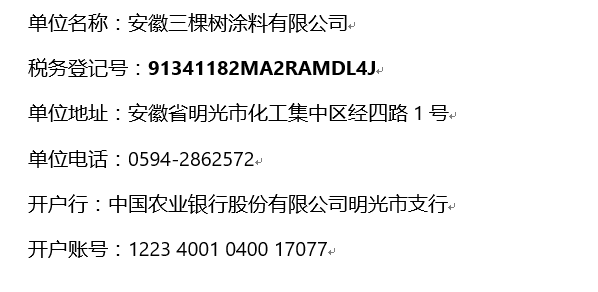 5、招标答疑会（1）投标单位须按规定准时出席招标答疑会，如缺席则视自动放弃。（2）招标答疑会的目的是澄清和回答投标单位在投标阶段所提出的各种与投标有关的     问题。（3）投标单位提出的与投标有关问题须在规定期限前以书面形式（包括书面文字、电传、     传真、电报等）向招标单位和招标代理单位提交。（4）答疑会的会议纪要会迅速提供给所有获得招标文件的投标单位。由于答疑会而产生     的对招标文件内容的修改，招标单位以书面补充通知的方式发出。6、投标书的格式和签署（1）投标单位应按要求编制投标书，并提交正本一份和副本一份，还应清晰的标明“正     本”与“副本”的印记。当投标书的正本和副本有矛盾时，应以正本为准。（2）投标书的正本与副本均应使用不能被擦去的墨水书写或打印，并由投标单位法定代     表人亲自签署并加盖法人单位公章。（3）全套投标书应无涂改和行间插字，除非这些删改是根据招标单位要求进行的，或者     是投标单位造成的必须修改的错误。（4）参与招标单位应充分考虑到，一旦其投标被接受，就应承担一切风险、责任和义     务。因此，当投标单位签署和提交投标书时，应认为是：a 己经认真地研究了招标文件、答疑会纪要、补充通知、地理环境、图表、图纸或参考资料；b己经充分了解并在其投标书中考虑了现场的自然条件及其影响费用的条件；c己经对设备中的困难和费用作出了自己的判断。如果投标单位未能达到上述要求，一旦中标后在履约中发生上述事项的失误，其责任由中标单位负责。第四章：投标书的提交1、投标书的密封和印记投标单位应将投标书的正本和每份副本密封包封，封条上须加盖投标单位公章。如果包封没有按上述规定密封并加写标志，招标单位将不承担投标书错放或提前开封的责任，由此造成的提前开封的责任。由此造成的提前开封的投标书将予以拒绝，并退还给投标单位。2、投标截止日期投标单位应将投标书按规定的日期和时间，送达指定的地点，递交给招标单位。招标单位可以按补充通知的方式，酌情延长递交投标书的截止日期。在这种情况下，招标单位与投标单位对原定的在投标截止期方面的有关权利和义务，将适用于延长后新的投标截止期。3、迟到的标书招标单位在投标截止时间以后收到的投标书，均视为无效文件，原则上不予退还投标单位。4、投标书有下列情况之一的将视为无效：a、投标书未按规定标志、密封；b、未加盖投标单位公章；c、未按规定的格式填写，内容不全或字迹模糊辨认不清；d、投标截止时间以后送达的投标书。5、评标由招标单位自行组织进行。（1）评标原则a、公开、公平、公正及诚实守信b、科学合理c、反不正当竞争；d、贯彻招标人对本次招标工作的各项要求和原则；e、具体评标标准按《中华人民共和国招标投标法》第41条第（一）项的规定执行。（2）、评标内容a、综合信誉；b、投标人合格性；c、投标人资质；d、投标人从事类似设计的经验及业绩；e、投标人的服务承诺；f、本项目或产品设计方案是否符合国家或行业规范与标准；g、投标人的产品核心功能或设计的独特性；h、投标人的研发力量等i、报价j、交货周期k、优惠措施l、单位考察意见6、响应程度的确定在详细评标之前，评标委员会将首先审定每份投标书是否在实质上响应了招标文件的要求。就本条款而言，实质上响应招标文件要求的投标书，应该与招标文件的所有规定要求、条件、条款和规范相符，无显著差异或保留。所谓显著差异或保留是指对工程的发包范围、质量标准及运用产生实质性影响。或者对合同中规定的招标单位的权利及投标单位的责任造成实质性限制。而且纠正这种差异或保留，将会对其他实质上响应要求的投标单位的竞争地位产生不公正的影响。如果投标书实质上不响应招标文件的要求，招标单位将予以拒绝。并且不允许通过修正或撤消其不符合要求的差异或保留，使之成为具有响应性的投标。第五章：合同授予1、授予合同的基础招标单位把合同授予其投标书在实质上响应招标文件要求和按招标文件的评标办法规定评选出来的中标单标，确定为中标的投标单位必须具有实施本合同的能力和资质。2、中标通知确定中标单位后，招标单位将以书面形式（包含电传、传真等形式）通知中标的投标单位，其投标己被接受。未中标投标单位，招标单位不再另行发通知。招标单位退还未中标单位预缴的投标保证金（不计息）。3、合同协议书的签署中标单位按中标通知书规定的日期，由法定代表人或授权代表与招标单位相应关联公司签订合同。标书组成附件：附件一：投标函附件二：投标保证金附件三：投标人资格附件四：授权委托书附件五：技术文件附件六：商务文件（技术标千万不要附此附件）附件一：（一）投标函                        （招标人名称）：              （项目名称）招标文件(包括补充文件，如果有的话)收悉，我们经详细审阅和研究，已完全理解,我们放弃对招标文件有不明及误解的权力,现决定参加投标。我们愿按照招标文件要求，提供所需的招标材料供应及一切相关的服务，分项报价详见报价表。我方承诺在投标有效期内不修改、撤销投标文件。随同本投标函提交投标保证金一份，金额为人民币（大写）       元（¥      ），请勿重复汇款，确认中标信息后，此保证金予以退还。4．如我方中标：（1）我方承诺在收到中标通知书后，在中标通知书规定的期限内与你方签订合同。（2）随同本投标函递交的投标函附录属于合同文件的组成部分。5．我方在此声明，所递交的投标文件及有关资料内容完整、真实和准确。6．                                       （其他补充说明）。投 标 人：                      （盖单位章）法定代表人或其委托代理人：          （签字）地址：                                     网址：                                     电话：                                     传真：                                     邮政编码：                                        年        月        日附件二：（二）投标保证金         		  （招标人名称）：鉴于       （投标人名称）（以下称“投标人”）于    年   月   日参加         （项目名称）          的投标，        （担保人名称，以下简称“我方”）无条件地、不可撤销地保证：投标人在规定的投标文件有效期内撤销或修改其投标文件的，或者投标人在收到中标通知书后无正当理由拒签合同或拒交规定履约担保的，或违反招标文件规定的招标人可以没收投标保证金情形的，我方承担责任，并无条件同意招标人没收投标保证金。本承诺在投标有效期内保持有效。投标人名称：                              （盖单位章）法定代表人或其委托代理人：                    （签字）地    址：			                               邮政编码：						                 	电    话：                                          传    真：                                                  年      月      日附件三：（三）投标人资格需提供信息/资料包含但不限于：1、企业质量体系建设情况和相关认证（需附证书复印件）2、企业研发团队建设情况（需列团队学历情况、专利情况）3、企业研发设备和产线设备的建设投入情况（需附相关照片）4、企业参标产品的技术指标参数和核心功能（亮点）5、企业所在行业或区域规模排名资质，前五大客户的名称和年度用量情况（合同示例）6、企业增值税纳税申报表和企业所得税年度申报表（需加盖公章）7、参标单位必须是独立法人单位，如参与单位代表不是法定代表人，还须持有《授权书委托书》（详见统一格式）8、参与单位承诺履行《中华人民共和国合同法》的规定；遵守国家法律、行政法规，具有良好的信誉和诚实的职业道德。综合信誉度高，过往业绩优秀。附件四：（四）授权委托书本人       （姓名）系                （投标人名称）的法定代表人，现委托        （姓名）为我方代理人。代理人根据授权，以我方名义签署、澄清、说明、补正、递交、撤回、修改           （项目名称）投标文件、签订合同和处理有关事宜，其法律后果由我方承担。    委托期限：             。代理人无转委托权。附：法定代表人身份证明投标人：                               （盖单位章）法定代表人：                               （签字）身份证号码：                                     委托代理人：                                   （签字） 身份证号码：                                             年       月       日附件五：技术文件注：需包含质量保证条款、设备布局图、工艺流程图、技术参数要求、配置清单、易损件清单等相关信息。附件六：商务文件注：需包含与技术标对应的报价清单、注明税点、付款条件、交货地点等相关信息。（技术标千万不要附此附件）项号名  称内  容1工程名称四川&安徽三棵树涂料有限公司 导热油炉和天然气锅炉2建设地点四川工厂&安徽明光工厂3供货时间（按具体项目要求）4投标文件份数要求2 份（盖公章有效），商务标与技术标分开封标；标书电子版本需要密封在正本密封文件内。技术标详细说明产品配置，技术参数，图纸等相关资料。5投标截止时间2018年5月 2 日17  时 30 分（指标书到达时间，超过截止期送达的标书将被拒绝）6招标文件的澄清、答疑、修改技术答疑：陈德令 商务答疑：杨文瑜 15217606585 7澄清截止时间2018年4 月22  日 17 时 30  分8投标保证金50000元（需于开标前汇款到我司指定账户，注明项目名称投标保证金，汇款完成后将电子回单发至联系人邮箱）9递交投标文件地点纸质投标文件送达：收件人： 王惠娟(管理会计部)， 电话：0594-2891102，地址：福建省莆田市荔园北大道518号，邮编：351100注意：请投标人在快递盒子上写明公司名称、注明投标的是哪个项目，以确保投标文件能准时准确到达，超过投标截止时间送达视为无效，谢谢！10技术指标见附件附件技术图纸仅为参考，实际技术图纸需要贵司按照目录提供后给技术确认后方可以做为附件放在招标文件里面。相关要求以附件报价单里面要求为准。11说明请在投标时间截止前邮寄到纸质标收件人处，开标时各厂家人员无需到场，现场竞标的具体时间、地点另行通知12评标委员会采购、财务、审计、法务、专家组（发展建设中心、供应链、事业部等）13是否退还投标文件否□是.